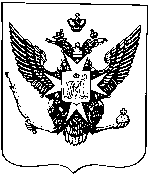 Муниципальные новости ПавловскаИнформационно-аналитический бюллетень25  мая 2016 года                                                                           Выпуск № 11________________________________________________________________________________________________________________________________________________________________________________________________________________________________________________________________________В номере: Постановление Местной администрации города Павловска от 23.05.2016 № 157 «О внесении изменений в муниципальную программу «Благоустройство территории муниципального образования города Павловска» на 2016 год (с учетом изменений от 19.11.2015 № 313; от 10.03.2016 № 82а; от 12.04.2016 № 110)»_______________________________________________________________________________________________________________________________________________________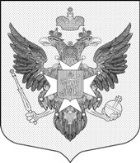 Местная администрациягорода ПавловскаПОСТАНОВЛЕНИЕот 23 мая 2016 года										№ 157В целях реализации полномочий органов местного самоуправления в соответствии со ст.10 Закона Санкт-Петербурга от 23.09.2009 № 420-79 «Об организации местного самоуправления в Санкт-Петербурге», ст. 179 Бюджетного Кодекса Российской Федерации, Местная администрация города ПавловскаПОСТАНОВЛЯЕТ:1. Внести в муниципальную программу «Благоустройство территории муниципального образования города Павловска» на 2016 год, утвержденную постановлением Местной администрации города Павловска от 27.10.2015 № 287следующие изменения (с учетом изменений от 19.11.2015 № 313; от 10.03.2016 № 82а; от 12.04.2016 № 110):1.1. Объемы и источники финансирования программы изложить в новой редакции:«Бюджет муниципального образования города Павловска на 2016 год в сумме 48 112 400 рублей».1.2. Подпрограмму 1 «Текущий ремонт и озеленение придомовых территорий и территорий дворов, включая проезды и въезды, пешеходные дорожки, организация дополнительных парковочных мест, установка, содержание и ремонт ограждений газонов, установка и содержание малых архитектурных форм, уличной мебели и хозяйственно-бытового оборудования» изложить в новой редакции согласно приложению № 1 к настоящему постановлению.1.3. Подпрограмму 3 «Создание зон отдыха, обустройство, содержание и уборка территорий детских и спортивных площадок на территории муниципального образования города Павловска» изложить в новой редакции согласно приложению № 2 к настоящему постановлению.1.4. Подпрограмму 5 «Текущий ремонт и содержание дорог, расположенных в пределах границ муниципального образования (в соответствии с перечнем, утверждённым Правительством Санкт-Петербурга)» изложить в новой редакции согласно Приложению № 3 к настоящему постановлению.2. Опубликовать настоящее постановление в средствах массовой информации муниципального образования города Павловска.3. Контроль за выполнением настоящего постановления оставляю за собой.Глава Местной администрациигорода Павловска				        	                                                     М.Ю. Сызранцев                                                                                                                             Приложение 1                                                                                                                             к постановлению Местной администрации                                                                                                                             города Павловска от 23.05.2016 № 157                                                                                                                                                 Подпрограмма 1«Текущий ремонт и озеленение придомовых территорий и территорий дворов, включая проезды и въезды, пешеходные дорожки, организация дополнительных парковочных мест, установка, содержание и ремонт ограждений газонов, установка и содержание малых архитектурных форм, уличной мебели и хозяйственно-бытового оборудования»План мероприятий муниципальной подпрограммы  1«Текущий ремонт и озеленение придомовых территорий и территорий дворов, включая проезды и въезды, пешеходные дорожки, организация дополнительных парковочных мест, установка, содержание и ремонт ограждений газонов, установка и содержание малых архитектурных форм, уличной мебели и хозяйственно-бытового оборудования»                                                                                                                             Приложение 2                                                                                                                             к постановлению Местной администрации                                                                                                                             города Павловска от 23.05.2016 № 157Подпрограмма 3«Создание зон отдыха, обустройство, содержание и уборка территорий детских и спортивных площадок на территории муниципального образования города Павловска»Примечание: -  Объем финансирования может отличаться от запланированного при условии сохранения предельного лимита финансирования.План мероприятий муниципальной подпрограммы 3«Создание зон отдыха, обустройство, содержание и уборка территорий детских и спортивных площадок на территории муниципального образования города Павловска»                                                                                                              Приложение № 3                                                                                                                             к постановлению Местной администрации                                                                                                                             города Павловска от 23.05.2016 № 157Подпрограмма 5«Текущий ремонт и содержание дорог, расположенных в пределах границ муниципального образования (в соответствии с перечнем, утверждённым Правительством Санкт-Петербурга)»Примечание: -  Объем финансирования может отличаться от запланированного при условии сохранения предельного лимита финансирования.-  Количество рабочих мест может уточняться в ходе реализации программы.План мероприятий муниципальной подпрограммы 5«Текущий ремонт и содержание дорог, расположенных в пределах границ муниципального образования (в соответствии с перечнем, утверждённым Правительством Санкт-Петербурга)»Информационно-аналитический бюллетень «Муниципальные новости Павловска», выпуск № 11 от  25.05.2016Официальное издание Муниципального Совета города Павловска. Учредитель, редакция, издатель: Муниципальный Совет города ПавловскаГлавный редактор: Зибарев В.В. Адрес редакции: 196620, Санкт-Петербург, г. Павловск, Песчаный пер., д. 11/16, телефон: 465-17-73. Тираж 100 экз.Отпечатано на копировальном оборудовании Местной администрации города Павловска, г. Павловск, Песчаный пер., д. 11/16.Распространяется бесплатно.О внесении изменений в муниципальную программу «Благоустройство территории муниципального образования города Павловска» на 2016 год (с учетом изменений от 19.11.2015             № 313; от 10.03.2016 № 82а; от 12.04.2016 № 110)Нормативно - правовые основание для разработки подпрограммы- Федеральный закон от 06.10.2003г. № 131-Ф3 «Об общих принципах организации местного самоуправления в Российской Федерации»;-Бюджетный кодекс Российской Федерации- Закон Санкт-Петербурга от 23.09.2009 № 420-79 «Об организации местного самоуправления в Санкт-Петербурге»-Устав  муниципального образования города  Павловска Цели подпрограммы- создание комплекса мероприятий, направленных на улучшение качества жизни населения муниципального образования, в том числе мероприятия по улучшению благоустройства внутридворовых территорий в целях повышения комфортности городской среды, созданию безопасных условий для проживания -обеспечение надлежащего эксплуатационного состояния автомобильных дорог, реализация мероприятий по выполнению требований к обеспечению безопасности дорожного движенияСроки реализации подпрограммы2016 годОбъемы и источники  финансирования  подпрограммы бюджет муниципального образования города Павловска на 2016 год в сумме 12 194 000 рублей.Исполнители основных мероприятий подпрограммыОтдел социальной политики и экономического развития Местной администрации города Павловска и/или юридические лица, определяемые на основании конкурсных процедурОжидаемые конечные результаты реализации подпрограммыРеализация программы приведет к созданию благоприятных условий для проживания жителей муниципального образования,улучшит внешний вид территории муниципального образования, повысит степень удовлетворённости населения уровнем благоустройства территории.№ п/пНаименование мероприятия(адреса, виды работ) Срок исполненияПланируемые предельные объемы финансирования(тыс. руб.)1.г. Павловск. Благоустройство  придомовой территории и территории двора.Васенко ул., д.10а,  Конюшенная ул., д.15а.  2-3 квартал1 471,81.1г. Павловск. Восстановительная стоимость зелёных насаждений.Васенко ул., д.10а,  Конюшенная ул., д.15а. 2-3 квартал40,02.г. Павловск. Благоустройство  придомовой территории и территории двора Обороны ул., д.6. 2-3 квартал1 630,42.1г. Павловск, Восстановительная стоимость зелёных насаждений   Обороны ул., д.6. 2-3 квартал153,6 3.г. Павловск, Благоустройство  придомовой территории и территории двора.Садовая ул.,  д.45/29. 2-3 квартал1 742,93.1г. Павловск, Восстановительная стоимость зелёных насаждений.Садовая ул.,  д.45/29.2-3 квартал0,04.г. Павловск, Благоустройство  придомовой территории и территории двора.Толмачёва ул., между д.7 и д.11.2-3 квартал2 316,94.1г. Павловск, Восстановительная стоимость зелёных насаждений.Толмачёва ул., между д.7 и д.11.2-3 квартал124,0 5. Текущий ремонт придомовой территории, территорий дворов, ремонт проездов.г. Павловск ул. Конюшенная ул., д.1,  ул. Конюшенная ул., д.15а, ул. Конюшенная ул., д. 25,         Новая ул., дом 10,   Пионерская ул., д. 17,                                                   Пионерская ул., д. 6 (вдоль д. 2 по Пионерской ул.),  Гуммолосаровская ул., д.7Васенко ул., д. 10аГоспитальная ул., д. 21Детскосельская ул., д. 1Детскосельская ул., д. 7Березовая ул., д. 221-я Советская ул., д. 121-я Советская ул., д. 10Горная ул., д. 10Мичурина ул., д. 302-3 квартал500,0          800,06. Изготовление сметных документаций  1-3 квартал150,07.Технический надзор за проведением работ по благоустройству2-3 квартал157,58.Закупка и доставка растительного грунта.2 квартал164,49. Содержание и обслуживание цветочных вазонов2-3 квартал110,010. Содержание и ремонт ограждений газонов, установка и содержание малых архитектурных форм.2-3 квартал150,0011.Изготовление проектов благоустройства внутридворовых территорий- г. Павловск, ул. Мичурина д.3 - зона отдыха,                     ул. Березовая, д.19,21,23; ул. Слуцкая, д. 15 - благоустройство придомовой территории и территории двора. ул. Слуцкая д.8 - благоустройство  придомовой территории и территории двора. ул. Госпитальная, д.21 – благоустройство придомовой территории и территории двора п. ВИР, Горная ул. д.14 .- зона отдыха п. Динамо, Новая ул., д.10 - хоккейная площадка Клубная ул., д.1.- зона отдыха- г. Павловск, ул. Мичурина, д. 30, п. Попово, между домами 6 и 8, ул. Цветочная, д. 31-4 квартал2 405,1277,4ИТОГО 12 194,0Нормативно - правовые основание для разработки подпрограммы- Федеральный закон от 06.10.2003г. № 131-Ф3 «Об общих принципах организации местного самоуправления в Российской Федерации»;-Бюджетный кодекс Российской Федерации- Закон Санкт-Петербурга от 23.09.2009 № 420-79 «Об организации местного самоуправления в Санкт-Петербурге»-Устав внутригородского муниципального образования Санкт-Петербурга города  Павловска. Цели подпрограммы-создание комплекса мероприятий, направленных на улучшение качества жизни населения муниципального образования, в том числе мероприятия по улучшению благоустройства внутридворовых территорий в целях повышения комфортности городской среды, созданию безопасных условий для проживания.Сроки реализации подпрограммы2016 годОбъемы и источники  финансирования  подпрограммы бюджет муниципального образования города Павловска на 2016 год в сумме 23 040 000 рублей.Исполнители основных мероприятий подпрограммыОтдел социальной политики и экономического развития Местной администрации города Павловска и/или юридические лица, определяемые на основании конкурсных процедурОжидаемые конечные результаты реализации подпрограммыРеализация программы приведет к созданию благоприятных условий для проживания жителей муниципального образования,улучшит внешний вид территории муниципального образования, повысит степень удовлетворённости населения уровнем благоустройства территории.№ п/пНаименование мероприятия(Адреса, виды работ)Срок исполненияПланируемые предельные объемы финансирования( тыс. рублей)1.г. Павловск,  Благоустройство  придомовой территории и территории дворов.Изготовление, доставка, монтаж оборудования детской площадкиул. 1 Краснофлотская, квартал 16260А2-3 квартал6 713,31.1г. Павловск, Восстановительная стоимость зелёных насаждений ул. 1 Краснофлотская, квартал 16260А 2-3 квартал0,02.г. Павловск, Устройство основания детской площадки. Изготовление, доставка, монтаж оборудования зоны отдыха и детских площадокп. Попово, между д.6. и д. 8.2-4 квартал5 976,72.1г. Павловск, Восстановительная стоимость зеленых насаждений п. Попово, между д.6. и д. 8.2-4 квартал205,03.г. Павловск, Устройство основания детской площадки. Изготовление, доставка, монтаж оборудования зоны отдыха и детских площадок п.Пязелево, Цветочная ул., д.3.2-4 квартал7 009,43.1г. Павловск, Восстановительная стоимость зеленых насажденийп.Пязелево, Цветочная ул., д.3.2-4 квартал275,04.г. Павловск, Устройство основания зоны отдыха ул. Екатерининская, примыкание к ул. Елизаветинской, д. 72-4 квартал996,14.1г. Павловск, Изготовление, доставка, монтаж оборудования зоны отдыха и детских площадок ул. Екатерининская, примыкание к ул. Елизаветинской, д. 72-4 квартал69,34.2г. Павловск, Восстановительная стоимость зеленых насаждений ул. Екатерининская, примыкание к ул. Елизаветинской, д. 72-4 квартал112,05.г. Павловск, Изготовление, доставка, монтаж оборудования зоны отдыха и детских площадок Садовая ул., д.45/292-4 квартал644,26.г. Павловск, Изготовление, доставка, монтаж оборудования зоны отдыха и детских площадок Толмачёва ул., между д.7 и д.112-4 квартал71,07.Изготовление, доставка, монтаж оборудования (турники) детских площадок по адресам:- Лебединая ул., д. 3;- Толмачева ул., д. 11;2-4 квартал25,08.Услуги по техническому надзору за выполнением работ по устройству основания детских площадок и монтажу оборудования, изготовление смет  2-4 квартал385,09.Завоз песка в песочницы, расположенные на детских площадках.2 квартал158,010.- Ремонт травмоопасного игрового оборудования, спортивных площадок, удаление граффити-  Заливка катка3 квартал330,569,5ИТОГО23 040,0Нормативно - правовые основание для разработки подпрограммы- Федеральный закон от 06.10.2003г. № 131-Ф3 «Об общих принципах организации местного самоуправления в Российской Федерации»;-Бюджетный кодекс Российской Федерации- Закон Санкт-Петербурга от 23.09.2009 № 420-79 «Об организации местного самоуправления в Санкт-Петербурге»-Устав внутригородского муниципального образования Санкт-Петербурга города  Павловска. Цели подпрограммы- создание комплекса мероприятий, направленных на улучшение качества жизни населения муниципального образования, в том числе мероприятия по улучшению благоустройства внутридворовых территорий в целях повышения комфортности городской среды, созданию безопасных условий для проживания -обеспечение надлежащего эксплуатационного состояния автомобильных дорог, реализация мероприятий по выполнению требований к обеспечению безопасности дорожного движенияСроки реализации подпрограммы2016 годОбъемы и источники  финансирования  подпрограммы бюджет муниципального образования города Павловска на 2016 год в сумме 8 207 100 рублей.Исполнители основных мероприятий подпрограммыОтдел социальной политики и экономического развития Местной администрации города Павловска и/или юридические лица, определяемые на основании конкурсных процедурОжидаемые конечные результаты реализации подпрограммыРеализация программы приведет к созданию благоприятных условий для проживания жителей муниципального образования,улучшит внешний вид территории муниципального образования, повысит степень удовлетворённости населения уровнем благоустройства территории.№ п/пНаименование мероприятия(Адреса, виды работ)Срок исполненияПланируемые предельные объемы финансирования( тыс. рублей)1.Текущий ремонт покрытия дорожного полотна, ремонт обочин дорог:- г.Павловск, ул. Набережная,- г.Павловск, ул. Коллективная,- г.Павловск, ул. Первомайская,- г.Павловск, ул. Новая,- г.Павловск, ул. 7-я Линия,- г.Павловск, ул. Гоголя,- пос. Гамболово, проезд без названия (по территории пос. Гамболово),- пос. Пязелево, ул. Цветочная.2-4 квартал6 461,52.Подготовка и пересчет сметной документации на текущий ремонт покрытия дорожного полотна, ремонт обочин дорог.1 квартал84,13.Уборка и содержание дорог, находящихся в ведении МО г. Павловска.1-4 квартал1581,54.Осуществление технического надзора за проведением работ.1-4 квартал80,0ИТОГО8 207,1